ИНФОРМАЦИОННОЕ СООБЩЕНИЕПриглашаем студентов факультетов и филиалов всех форм обучения принять участие в конкурсе научных работ, проводимом Ростовским государственным экономическим университетом (РИНХ).Комиссия Университета производит отбор работ по направлениям и определяет победителей, которые награждаются дипломами и денежными подарками, а также рекомендуются для участия в международных и всероссийских и др. конкурсах и олимпиадах.Конкурсные работы предоставляются в Студенческое бюро (к. 414а гл. корпус), где регистрируются в специальном журнале с присвоением номера, под которым работа анонимно проходит рецензирование. Определение победителей конкурса осуществляется конкурсной комиссией простым большинством голосов.Отбор лучших научных работ осуществляется комиссией по следующим критериям:соответствие темы научной работы актуальным проблемам социально-экономического развития страны;научная значимость работы;связь теоретического материала с практическими примерами;-    высокий уровень самостоятельности в анализе исследования; -    инновационность решения поставленной проблемы;реальность достижения целей и результатов;-    актуальность выводов, соответствующих целям и задачам исследования; возможность участия данной работы в региональных, всероссийских и т.п.  научных конкурсах и олимпиадах. Научные работы студентов принимаются до «1» декабря 2017 г.Победители конкурса будут награждены денежными подарками:*за I место по 4 000 рублейза II место по 3 000 рублейза III место по 2 000 рублей_____________* Предусмотрено несколько комплектов Направления конкурса: Разработка, совершенствование и применение методов обеспечения информационной безопасности и программно-аппаратных систем во всех сферах народного хозяйстваСоциально-экономические и политические аспекты истории России: методология, историография, региональные особенности. Теория рыночных отношений и различные формы хозяйствованияТеоретико-методологические основы логистики, маркетинга и логистические системы управления качествомКомплексное социально-экономическое развитие региона в условиях рыночных преобразованийРазвитие теории и методологии  предпринимательства; формирование системы инфраструктурного обеспечения и государственного регулирования предпринимательской деятельности Трудовые ресурсы, занятость и благосостояние населения региона в условиях социально-экономических преобразованийСовершенствование учета, экономического анализа и аудита в условиях рыночных отношений Развитие финансовой системы, денежного обращения и кредита в условиях финансовой глобализацииСовременные проблемы статистической теории и методологии исследования социально-экономических процессовМатематические и инструментальные методы моделирования и применения информационных систем в экономике, технике и управленииРазработка теории и методологии развития современной мировой экономики и закономерностей глобализации экономических отношенийСовременные социальные системы: стратегии развитияРазвитие методологических основ  и разработка прикладных аспектов актуальных направлений лингвистики, образования и коммуникацииЭволюция системы права России на федеральном и региональном уровнях. Анализ перспектив развития действующего законодательстваПедагогическое обеспечение работы с молодежью. Медиаобразование и медиакомпетентностьТребования к оформлению научной работы:Объём – строго до 30 страниц текста (без учёта приложений) предоставляется в одном экземпляре – печатном;Для обеспечения анонимности отбора лучших работ необходимо наличие двух титульных листов (образцы прилагаются): первый содержит тему научной работы и направление, по которому предоставляется данная работа, второй содержит тему научной работы и направление, сведения об авторе с указанием ФИО (полностью), факультета, курса, группы, контактного телефона, ФИО научного руководителя (полностью), ученой степени, должности, кафедры (филиала), подписи автора и научного руководителя. Шрифт Times New Roman; размер шрифта – 14 кегль; межстрочный интервал – полуторный;Отступ (красная строка) , без установки переносов, выравнивание по ширине;Поля: верхнее, нижнее – , левое – 2,5 см, правое – 1,5 см;Нумерация станиц по центру листа внизу по всей работе, начинается с одного титульного листа (анонимного). НОМЕР СТРАНИЦЫ НА ТИТУЛЬНОМ ЛИСТЕ НЕ ПРОСТАВЛЯЕТСЯ.Конкурсная работа должна иметь следующую структуру:Титульные листы (см. пункт 2);Содержание с указанием номеров страниц (на странице с содержанием указывается № страницы 2), содержание оформляется в соответствии со структурой конкурсной работы;Введение;Основная часть, разбитая на главы и параграфы;Заключение;Библиографический список;Приложения (по желанию) не входят в общий объем 30 страниц.К конкурсной работе прилагаются:Анкета участника в печатном виде, заполненная разборчиво, без помарок и подписанная автором/авторами http://www.rsue.ru, раздел Наука/Студенческая наука/Конкурсы и олимпиады/ Внутривузовский конкурс научных работ студентов). Электронную версию анкеты в формате MS Word необходимо направить на электронную почту: sn401117@gmail.com в теме указать фамилию автора;Титульные листы.ПРИМЕЧАНИЯ:Конкурсные работы с первым титульным листом (анонимным) сшиваются в скоросшиватель без использования файлов, затрудняющих чтение и рецензирование работы. Отдельно в файле прилагаются Анкета и второй титульный лист;Студенты в рамках данного конкурса могут подать не более одной работы;Работы, не соответствующие условиям участия в конкурсе, представленные с нарушением правил оформления или поступившие на конкурс после указанного в информационном сообщении срока, не рассматриваются.Оргкомитет не вступает с авторами в переписку, не организует письменное рецензирование материалов и их возвращение авторам.Подробную информацию о конкурсе вы можете получить в Оргкомитете конкурса по адресу:. Ростов-на-Дону, ул. Б.Садовая 69, Студенческое бюро, к. 414а, т. 237-02-66или на сайте http://www.rsue.ru в разделе Наука/Студенческая наука/Конкурсы и олимпиады/ Внутривузовский конкурс научных работ студентовАНКЕТА участникаВнутривузовского конкурс на лучшие научные работы студентов в РГЭУ (РИНХ) под руководством научно-педагогических работников в 2017 годуНастоящим даю свое согласие ФГБОУ ВО «РГЭУ (РИНХ)» в лице сотрудников студенческого бюро на обработку моих персональных данных (включая сбор, систематизацию, накопление, хранение, уточнение (обновление, изменение), использование, распространение (передачу), обезличивание, блокировку и уничтожение) в соответствии с Федеральным законом от 27.07.2006 г. № 152-ФЗ «О персональных данных», на передачу моих персональных данных в сторонние организации в случаях, установленных законодательством Российской Федерации, на перевод в категорию общедоступных (для размещения на сайте ФГБОУ ВО «РГЭУ (РИНХ)», информационных стендах и идентификационных карточках в информационных целях) моих персональных данных на срок, необходимый для подведения итогов, оглашения результатов через все имеющиеся информационные средства и в процессе осуществления деятельности конкурсной комиссии.За мной остается право отозвать данное мной согласие на обработку персональных данных путем направления письма на имя руководителя студенческого бюро.2017 год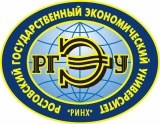 Внутривузовский конкурс на лучшие научные работы студентов РГЭУ (РИНХ) в 2017 годуРегистрационный № ______(заполняется сотрудником студ. бюро при регистрации)Регистрационный № ______(заполняется сотрудником студ. бюро при регистрации)Регистрационный № ______(заполняется сотрудником студ. бюро при регистрации)Направление №________(заполняется автором)Автор:Автор:Автор:Автор:ФамилияИмя (полностью)Отчество (полностью)Дата рождения (дд.мм.гггг)Факультет/филиалГруппаФорма обучения(бюджет/контракт)Тема конкурсной работы:Тема конкурсной работы:Тема конкурсной работы:Тема конкурсной работы:Контактный(е) телефон(ы)Электронная почта (e-mail)Паспортные данные(в случае изменения данных до 01.02.2018 г. необходимо обязательно сообщить в студенческое бюро)Серия: ________________Номер: ________________Дата выдачи:Кем выдан:Код подразделения:Серия: ________________Номер: ________________Дата выдачи:Кем выдан:Код подразделения:Серия: ________________Номер: ________________Дата выдачи:Кем выдан:Код подразделения:Участие в Студенческом научном кружке (название кружка, ФИО руководителя кружка)Научный руководитель:Научный руководитель:Научный руководитель:Научный руководитель:ФамилияИмя (полностью)Отчество (полностью)Учёная степеньУчёное званиеФакультет, кафедра/филиалКонтактный(е) телефон(ы)Автор:(ФИО)(подпись)(дата)Принял:(ФИО сотрудника студенческого бюро)(подпись)(дата)Федеральное государственное бюджетное образовательное учреждение высшего образования «Ростовский государственный экономический университет (РИНХ)»Студенческое бюроФедеральное государственное бюджетное образовательное учреждение высшего образования «Ростовский государственный экономический университет (РИНХ)»Студенческое бюроФедеральное государственное бюджетное образовательное учреждение высшего образования «Ростовский государственный экономический университет (РИНХ)»Студенческое бюроВнутривузовский конкурс на лучшие научные работы студентовв Ростовском государственном экономическом университете (РИНХ) под руководством научно-педагогических работников Внутривузовский конкурс на лучшие научные работы студентовв Ростовском государственном экономическом университете (РИНХ) под руководством научно-педагогических работников Внутривузовский конкурс на лучшие научные работы студентовв Ростовском государственном экономическом университете (РИНХ) под руководством научно-педагогических работников Направление №(номер и название направления в соответствии с условиями конкурса)(номер и название направления в соответствии с условиями конкурса)(номер и название направления в соответствии с условиями конкурса)Методика проведения журналистского расследованияПринял:Принял:(подпись сотрудника студенческого бюро)(подпись сотрудника студенческого бюро)(подпись сотрудника студенческого бюро)(подпись сотрудника студенческого бюро)(подпись сотрудника студенческого бюро)Регистрационный № работыРегистрационный № работы«____» _____________ 20____ г.«____» _____________ 20____ г.«____» _____________ 20____ г.2017 годФедеральное государственное бюджетное образовательное учреждение высшего образования «Ростовский государственный экономический университет (РИНХ)»Студенческое бюро2017 годФедеральное государственное бюджетное образовательное учреждение высшего образования «Ростовский государственный экономический университет (РИНХ)»Студенческое бюро2017 годФедеральное государственное бюджетное образовательное учреждение высшего образования «Ростовский государственный экономический университет (РИНХ)»Студенческое бюроВнутривузовский конкурс на лучшие научные работы студентовв Ростовском государственном экономическом университете (РИНХ) под руководством научно-педагогических работниковВнутривузовский конкурс на лучшие научные работы студентовв Ростовском государственном экономическом университете (РИНХ) под руководством научно-педагогических работниковВнутривузовский конкурс на лучшие научные работы студентовв Ростовском государственном экономическом университете (РИНХ) под руководством научно-педагогических работниковНаправление №(номер и название направления в соответствии с условиями конкурса)(номер и название направления в соответствии с условиями конкурса)(номер и название направления в соответствии с условиями конкурса)Методика проведения журналистского расследованияВыполнил:Иванов Иван Ивановичстудент группы ЖУР-741 факультета ЛиЖКонтактный телефон:8(905)123-45-67Выполнил:(подпись)Иванов Иван Ивановичстудент группы ЖУР-741 факультета ЛиЖКонтактный телефон:8(905)123-45-67Научный руководитель:Петрова Анна Ивановна,д.ф.н., профессоркаф. ЖурналистикиНаучный руководитель:(подпись)Петрова Анна Ивановна,д.ф.н., профессоркаф. ЖурналистикиПринял:Принял:(подпись сотрудника студенческого бюро)(подпись сотрудника студенческого бюро)(подпись сотрудника студенческого бюро)(подпись сотрудника студенческого бюро)(подпись сотрудника студенческого бюро)Регистрационный № работыРегистрационный № работы«____» _____________ 20____ г.«____» _____________ 20____ г.«____» _____________ 20____ г.